S3 Figure: Network Forest Plot for Primary Safety Endpoint VKA = Vitamin K antagonists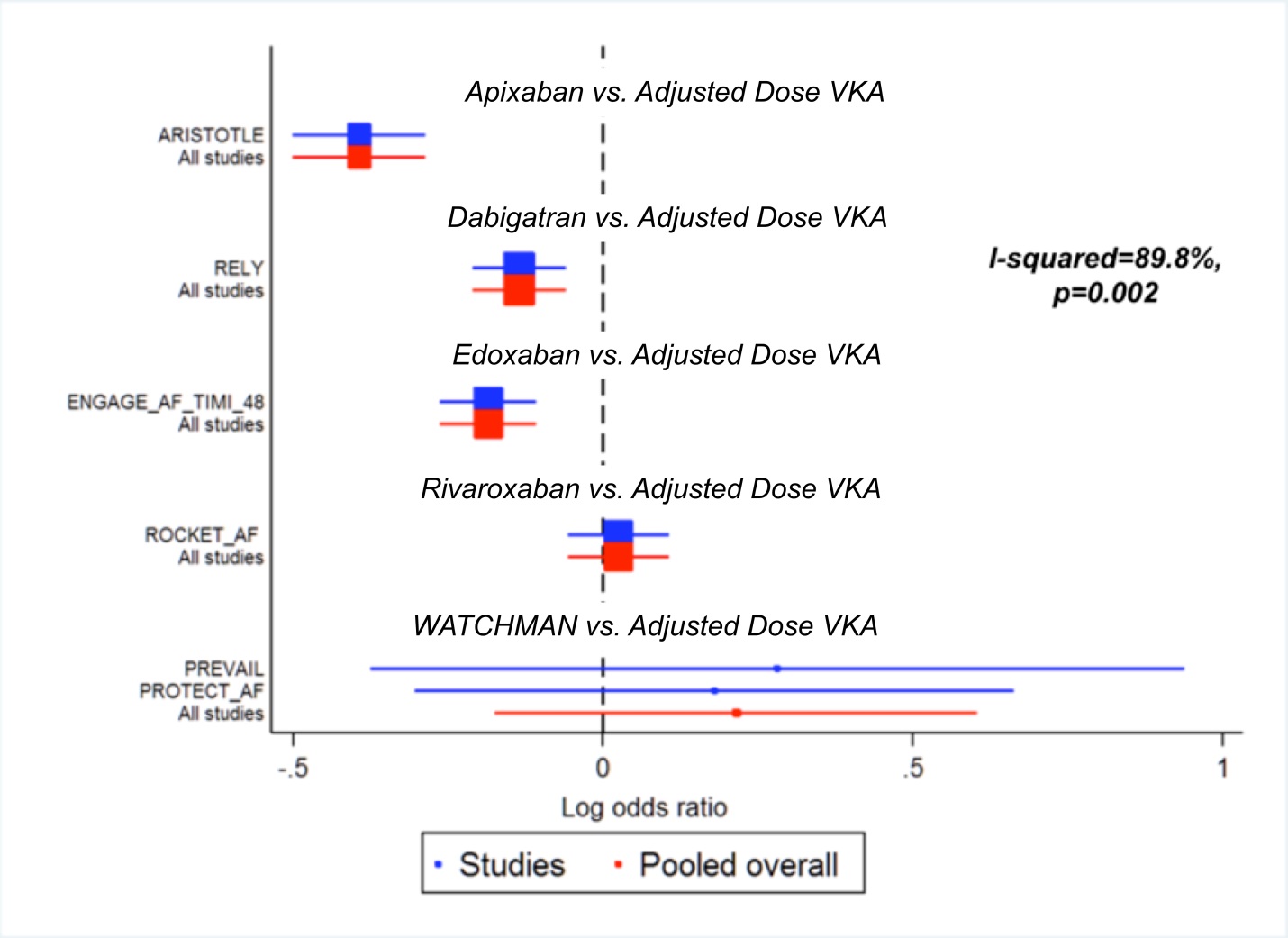 